AustriaAustriaAustriaAustriaApril 2025April 2025April 2025April 2025SundayMondayTuesdayWednesdayThursdayFridaySaturday12345678910111213141516171819Easter Saturday20212223242526Easter SundayEaster Monday27282930NOTES: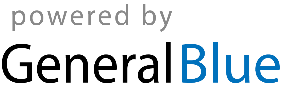 